WEEKLY WELL ACTIVITY REPORT20 April 2020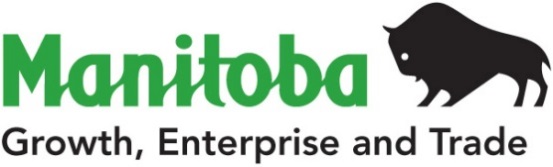 Petroleum Branch360-1395 Ellice Ave, Winnipeg, MB   R3G 3P2T 204-945-6577  F 204-945-0586www.manitoba.caPetroleum Branch360-1395 Ellice Ave, Winnipeg, MB   R3G 3P2T 204-945-6577  F 204-945-0586www.manitoba.caPetroleum Branch360-1395 Ellice Ave, Winnipeg, MB   R3G 3P2T 204-945-6577  F 204-945-0586www.manitoba.caPetroleum Branch360-1395 Ellice Ave, Winnipeg, MB   R3G 3P2T 204-945-6577  F 204-945-0586www.manitoba.caPetroleum Branch360-1395 Ellice Ave, Winnipeg, MB   R3G 3P2T 204-945-6577  F 204-945-0586www.manitoba.caPetroleum Branch360-1395 Ellice Ave, Winnipeg, MB   R3G 3P2T 204-945-6577  F 204-945-0586www.manitoba.caPetroleum Branch360-1395 Ellice Ave, Winnipeg, MB   R3G 3P2T 204-945-6577  F 204-945-0586www.manitoba.caPetroleum Branch360-1395 Ellice Ave, Winnipeg, MB   R3G 3P2T 204-945-6577  F 204-945-0586www.manitoba.caWEEKLY WELL ACTIVITY REPORTWEEKLY WELL ACTIVITY REPORTWEEKLY WELL ACTIVITY REPORTWEEKLY WELL ACTIVITY REPORTWEEKLY WELL ACTIVITY REPORTWEEKLY WELL ACTIVITY REPORTWEEKLY WELL ACTIVITY REPORTWEEKLY WELL ACTIVITY REPORT PETROLEUM INDUSTRY ACTIVITY REPORT PETROLEUM INDUSTRY ACTIVITY REPORT PETROLEUM INDUSTRY ACTIVITY REPORT PETROLEUM INDUSTRY ACTIVITY REPORT PETROLEUM INDUSTRY ACTIVITY REPORT PETROLEUM INDUSTRY ACTIVITY REPORT PETROLEUM INDUSTRY ACTIVITY REPORT PETROLEUM INDUSTRY ACTIVITY REPORT          (January 1/20 – April 20/20)          (January 1/20 – April 20/20)          (January 1/20 – April 20/20)          (January 1/20 – April 20/20)          (January 1/20 – April 20/20)          (January 1/20 – April 20/20)          (January 1/20 – April 20/20)          (January 1/20 – April 20/20)DRILLING ACTIVITYTo April 20/20To April 22/19To April 22/19To April 22/192019 TotalDrilling Licences Issued34535353225Licences Cancelled113131317Vertical Wells Drilled544413Horizontal Wells Drilled60696969208Stratigraphic Test Holes Drilled00000Wells Drilled - Total65737373221No. of Metres Drilled133 012159 074159 074159 074482 956Wells Re-entered00001Wells Being Drilled00000No. of Active Rigs00007Wells Licenced but Not Spudded2742424258Wells Completed as Potential Oil Wells64717171217Wells Abandoned Dry10001Wells Drilled but Not Completed00000Other Completions02224New Wells on Production77000 227GEOPHYSICAL ACTIVITYGeophysical Programs Licenced02224Licences Cancelled00001Kilometers Licenced 0174174174580Kilometers Run79 000202020201920192019OIL PRICES (Average)$/m3    ($/bbl)$/m3    ($/bbl)$/m3    ($/bbl)$/m3    ($/bbl)Month of February43            362.74 (57.64)                     441.54 (70.16)                     441.54 (70.16)                     441.54 (70.16)Month of March43            194.27 (30.87)                     460.54 (73.18)                     460.54 (73.18)                     460.54 (73.18)OIL PRODUCTION (M3)2019201820182018Month of January213 413.9206 810.0206 810.0206 810.0Lic. No.: 351Daly Unit No. 1 1-8-10-28 (WPM)UWI: 100.01-08-010-28W1.00UWI: 100.01-08-010-28W1.02UWI: 100.01-08-010-28W1.02Status: Capable Of Oil Production (COOP)Capable Of Oil Production: 08-Dec-2018Field/Pool Code: 1 59ALic. No.: 1132North Virden Scallion Unit No. 1 WIW 1-33-11-26 (WPM)UWI: 100.01-33-011-26W1.00UWI: 100.01-33-011-26W1.02Status: Water Injection Well (WIW)Water Injection Well: 11-Feb-2020Field/Pool Code: 5 59ALic. No.: 4942Tundra Regent Prov. HZNTL 6-12-4-22 (WPM)UWI: 102.06-12-004-22W1.00 – Leg #1 UWI: 102.07-12-004-22W1.02 – Leg #2UWI: 100.10-12-004-22W1.03 – Leg #3UWI: 102.06-12-004-22W1.00 Status: Capable of Oil Production - Suspended (SUSP COOP)COOP - Suspended: 02-Feb-2019UWI: 102.07-12-004-22W1.02 UWI: 100.10-12-004-22W1.03 Status: Capable Of Oil Production (COOP)Capable Of Oil Production: 21-Mar-2019Field/Pool Code: 13 52ALic. No.: 4948ERCO Virden Prov. SWD B3-12-11-27 (WPM)UWI: 103.03-12-011-27W1.00UWI: 103.03-12-011-27W1.02 – AddedPlease note added UWI for recompletionUWI: 103.03-12-011-27W1.00Status: Abandoned Salt Water Disposal (ABD SWD)Abandoned Salt Water Disposal: 23-Nov-2018UWI: 103.03-12-011-27W1.02Status: Completing (COMP)Completing: 15-Apr-2019Lic. No.: 7362Ewart Unit No. 10 Prov. HZNTL WIW 4-32-7-28 (WPM)UWI: 102.04-32-007-28W1.00 Status: Water Injection Well (WIW)Water Injection Well: 10-Mar-2020Field/Pool Code: 1 62ALic. No.: 7914Waskada Unit No. 22 HZNTL 14-22-1-25 (WPM)UWI: 100.14-22-001-25W1.00 Status: Resumed COOP (RESUMED COOP)Resumed COOP: 02-Nov-2019Field/Pool Code: 3 29ALic. No.: 8021Waskada Unit No. 22 HZNTL B8-9-1-25 (WPM)UWI: 103.08-09-001-25W1.00Status: Resumed COOP (RESUMED COOP)Resumed COOP: 02-Nov-2019Field/Pool Code: 3 29ALic. No.: 8151Tundra St. Lazare HZNTL 13-36-16-28 (WPM)UWI: 100.14-36-016-28W1.00 – Leg #1UWI: 100.13-36-016-28W1.02 – Leg #1 ExtensionUWI: 100.15-36-016-28W1.03 – Leg #2UWI: 100.13-36-016-28W1.02UWI: 100.15-36-016-28W1.03Status: Capable Of Oil Production (COOP)Capable Of Oil Production: 14-Nov-2018Field/Pool Code: 15 62ALic. No.: 8154Ewart Unit No. 6 HZNTL WIW 9-21-7-28 (WPM)UWI: 100.09-21-007-28W1.00 Status: Water Injection Well (WIW)Water Injection Well: 17-Mar-2020Field/Pool Code: 1 62ALic. No.: 8253Waskada Unit No. 22 HZNTL B10-9-1-25 (WPM)UWI: 103.10-09-001-25W1.00 Status: Resumed COOP (RESUMED COOP)Resumed COOP: 02-Nov-2019Field/Pool Code: 3 29ALic. No.: 8513Ewart Unit No. 6 HZNTL WIW 8-21-7-28 (WPM)UWI: 100.08-21-007-28W1.00 Status: Water Injection Well (WIW)Water Injection Well: 16-Mar-2020Field/Pool Code: 1 62ALic. No.: 8619Sinclair Unit No. 19 HZNTL WIW 4-9-9-29 (WPM)UWI: 100.04-09-009-29W1.00 Status: Water Injection Well (WIW)Water Injection Well: 23-Feb-2020Field/Pool Code: 1 62ALic. No.: 8642Birdtail Unit No. 4 Prov. HZNTL 2-6-17-27 (WPM)UWI: 100.02-06-017-27W1.00 – Leg #1UWI: 100.02-06-017-27W1.02 – Leg #2UWI: 100.01-06-017-27W1.03 – Leg #3UWI: 100.01-06-017-27W1.04 – Leg #4UWI: 100.01-06-017-27W1.03UWI: 100.01-06-017-27W1.04Status: Capable Of Oil Production (COOP)Capable Of Oil Production: 09-Oct-2019Field/Pool Code: 15 62ALic. No.: 10113TEI Goodlands HZNTL 14-5-1-23 (WPM)UWI:100.16-06-001-23W1.00 – ABD STHUWI: 100.14-05-001-23W1.02 – Leg #1Status: Abandoned Producer (ABD P)Abandoned Producer: 15-Apr-2020Lic. No.: 10311Tundra Whitewater HZNTL 9-3-3-21 (WPM)UWI: 102.09-03-003-21W1.00 – Leg #1UWI: 100.10-03-003-21W1.02 – Leg #2Status: Capable Of Oil Production (COOP)Capable Of Oil Production: 14-Mar-2019Field/Pool Code: 6 52ALic. No.: 10313Birdtail Unit No. 3 HZNTL A14-29-16-27 (WPM)UWI: 102.16-30-016-27W1.00 – Leg #1UWI: 102.14-29-016-27W1.02 – Leg #1 Extension UWI: 102.14-29-016-27W1.03 – Leg #2UWI: 102.14-29-016-27W1.02UWI: 102.14-29-016-27W1.03Status: Capable Of Oil Production (COOP)Capable Of Oil Production: 19-Nov-2018Field/Pool Code: 15 62ALic. No.: 10705Melita Pierson HZNTL 15-30-2-28 (WPM)UWI: 100.15-30-002-28W1.00 – Leg #1UWI: 100.15-30-002-28W1.02 – Leg #2UWI: 100.16-30-002-28W1.03 – Leg #3UWI: 100.15-30-002-28W1.02UWI: 100.16-30-002-28W1.03Status: Capable Of Oil Production (COOP)Capable Of Oil Production: 09-Oct-2019Field/Pool Code: 7 42ELic. No.: 11216Tundra Daly Sinclair HZNTL C8-8-10-28 (WPM)UWI: 106.08-08-010-28W1.00Status: Capable Of Oil Production (COOP)Capable Of Oil Production: 18-Feb-2020Field/Pool Code: 1 59ALic. No.: 11293North Virden Scallion Unit No. 1 HZNTL 13-10-11-26 (WPM)UWI: 102.13-10-011-26W1.00Status: Capable Of Oil Production (COOP)Capable Of Oil Production: 29-Mar-2020Field/Pool Code: 5 59ALic. No.: 11317Tundra Manson Prov. HZNTL B10-4-13-28 (WPM)UWI: 103.10-04-013-28W1.00Status: Capable Of Oil Production (COOP)Capable Of Oil Production: 18-Feb-2020Field/Pool Code: 17 62BLic. No.: 11359Tundra Virden HZNTL 7-27-10-26 (WPM)UWI: 103.07-27-010-26W1.00 – Leg #1UWI: 103.02-27-010-26W1.02 – Leg #2Status: Capable Of Oil Production (COOP)Capable Of Oil Production: 26-Mar-2020Field/Pool Code: 5 59BLic. No.: 11369Ewart Unit No. 11 Prov. HZNTL B9-16-8-28 (WPM)UWI: 103.09-16-008-28W1.00Status: Capable Of Oil Production (COOP)Capable Of Oil Production: 05-Mar-2020Field/Pool Code: 1 59ALic. No.: 11370Ewart Unit No. 11 Prov. HZNTL C16-16-8-28 (WPM)UWI: 104.16-16-008-28W1.00Status: Capable Of Oil Production (COOP)Capable Of Oil Production: 01-Mar-2020Field/Pool Code: 1 59ALic. No.: 11375Daly Unit No. 4 HZNTL B15-35-9-28 (WPM)UWI: 104.15-35-009-28W1.00Status: Capable Of Oil Production (COOP)Capable Of Oil Production: 04-Mar-2020Field/Pool Code: 1 59ALic. No.: 11383Tundra Daly Sinclair HZNTL A13-9-8-28 (WPM)UWI: 103.13-09-008-28W1.00Status: Capable Of Oil Production (COOP)Capable Of Oil Production: 13-Feb-2020Field/Pool Code: 1 59ALic. No.: 11386Tundra Waskada HZNTL 16-33-1-25 (WPM)UWI: 102.16-33-001-25W1.00Status: Capable Of Oil Production (COOP)Capable Of Oil Production: 19-Mar-2020Field/Pool Code: 3 29ALic. No.: 11387Tundra Waskada HZNTL A16-33-1-25 (WPM)UWI: 103.16-33-001-25W1.00Status: Capable Of Oil Production (COOP)Capable Of Oil Production: 19-Mar-2020Field/Pool Code: 3 29ALic. No.: 11388Tundra Waskada HZNTL B16-33-1-25 (WPM)UWI: 104.16-33-001-25W1.00Status: Capable Of Oil Production (COOP)Capable Of Oil Production: 19-Mar-2020Field/Pool Code: 3 29ALic. No.: 11396Tundra Daly Sinclair HZNTL B8-29-9-29 (WPM)UWI: 104.08-29-009-29W1.00Status: Capable Of Oil Production (COOP)Capable Of Oil Production: 05-Mar-2020Field/Pool Code: 1 59ALic. No.: 11398Tundra Waskada HZNTL 9-14-1-24 (WPM)UWI: 100.09-14-001-24W1.00Status: Capable Of Oil Production (COOP)Capable Of Oil Production: 25-Mar-2020Field/Pool Code: 3 29ILic. No.: 11400Sinclair Unit No. 11 HZNTL 3-35-7-29 (WPM)UWI: 102.03-35-007-29W1.00Status: Capable Of Oil Production (COOP)Capable Of Oil Production: 05-Mar-2020Field/Pool Code: 1 62ALic. No.: 11401Sinclair Unit No. 6 HZNTL A1-3-9-29 (WPM)UWI: 104.01-03-009-29W1.00Status: Capable Of Oil Production (COOP)Capable Of Oil Production: 24-Mar-2020Field/Pool Code: 1 62ALic. No.: 11403Sinclair Unit No. 1 Prov. HZNTL B13-20-8-29 (WPM)UWI: 104.13-20-008-29W1.00Status: Capable Of Oil Production (COOP)Capable Of Oil Production: 12-Mar-2020Field/Pool Code: 1 62ALic. No.: 11404Tundra North Hargrave DIR 3-13-12-27 (WPM)UWI: 100.03-13-012-27W1.00Status: Capable Of Oil Production (COOP)Capable Of Oil Production: 21-Feb-2020Field/Pool Code: 17 22BLic. No.: 11405Tundra Daly Sinclair HZNTL B13-32-8-28 (WPM)UWI: 104.13-32-008-28W1.00Status: Capable Of Oil Production (COOP)Capable Of Oil Production: 21-Mar-2020Field/Pool Code: 1 59ALic. No.: 11406Tundra Daly Sinclair HZNTL B5-32-8-28 (WPM)UWI: 104.05-32-008-28W1.00Status: Capable Of Oil Production (COOP)Capable Of Oil Production: 22-Mar-2020Field/Pool Code: 1 59ALic. No.: 11407Tundra Daly Sinclair HZNTL C13-32-8-28 (WPM)UWI: 105.13-32-008-28W1.00Status: Capable Of Oil Production (COOP)Capable Of Oil Production: 21-Mar-2020Field/Pool Code: 1 59ALic. No.: 11409Tundra Pierson Prov. HZNTL A15-16-1-27 (WPM)UWI: 102.15-16-001-27W1.00Status: Capable Of Oil Production (COOP)Capable Of Oil Production: 07-Mar-2020Field/Pool Code: 7 29BLic. No.: 11416Tundra Daly Sinclair HZNTL B16-13-9-29 (WPM)UWI: 103.16-13-009-29W1.00Status: Capable Of Oil Production (COOP)Capable Of Oil Production: 01-Mar-2020Field/Pool Code: 1 59ALic. No.: 11418Tundra et al Daly Sinclair HZNTL B12-32-8-28 (WPM)UWI: 104.12-32-008-28W1.00Status: Capable Of Oil Production (COOP)Capable Of Oil Production: 22-Mar-2020Field/Pool Code: 1 59ALic. No.: 11420Tundra Daly Sinclair Prov. HZNTL A16-16-10-28 (WPM)UWI: 102.16-16-010-28W1.00Status: Capable Of Oil Production (COOP)Capable Of Oil Production: 01-Mar-2020Field/Pool Code: 1 59ALic. No.: 11425Tundra Daly Sinclair HZNTL A4-9-10-29 (WPM)UWI: 102.04-09-010-29W1.00Status: Capable Of Oil Production (COOP)Capable Of Oil Production: 26-Mar-2020Field/Pool Code: 1 59A